Lesson 16: Find the Value of ExpressionsLet’s find the value of expressions.Warm-up: What Do You Know About ?What do you know about ?16.2: Find the Value of Expressions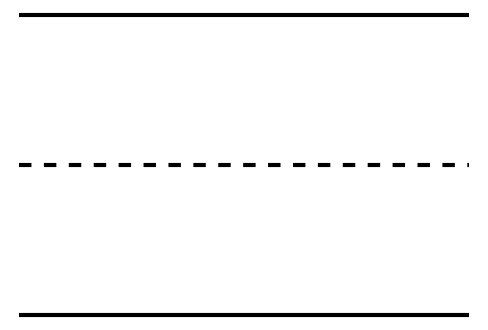 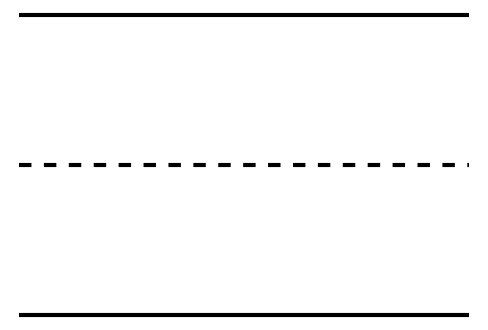 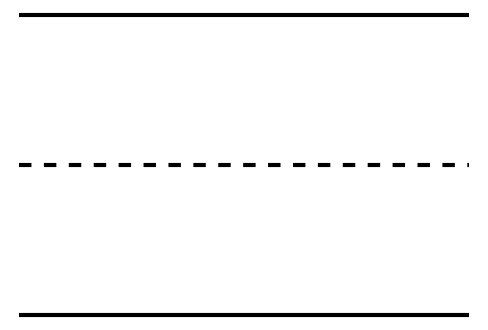 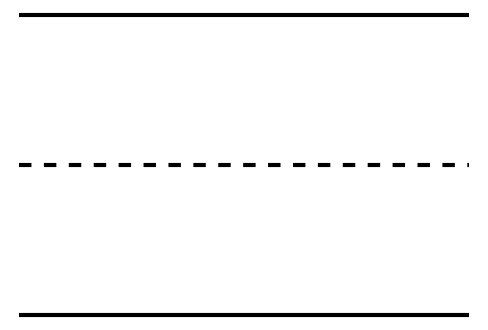 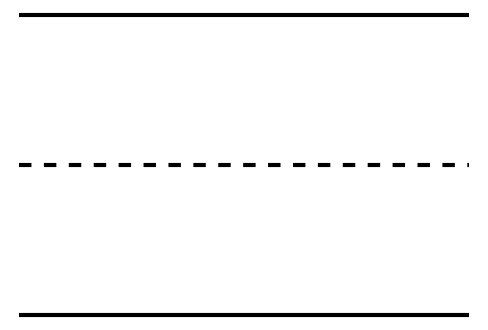 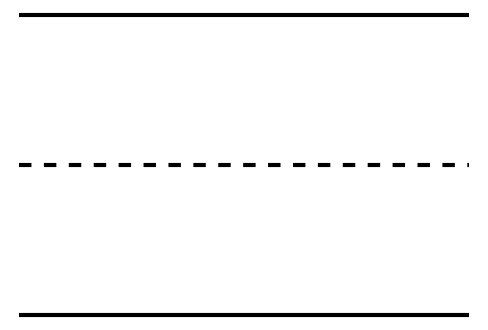 16.3: Centers: Choice TimeChoose a center.Roll and Add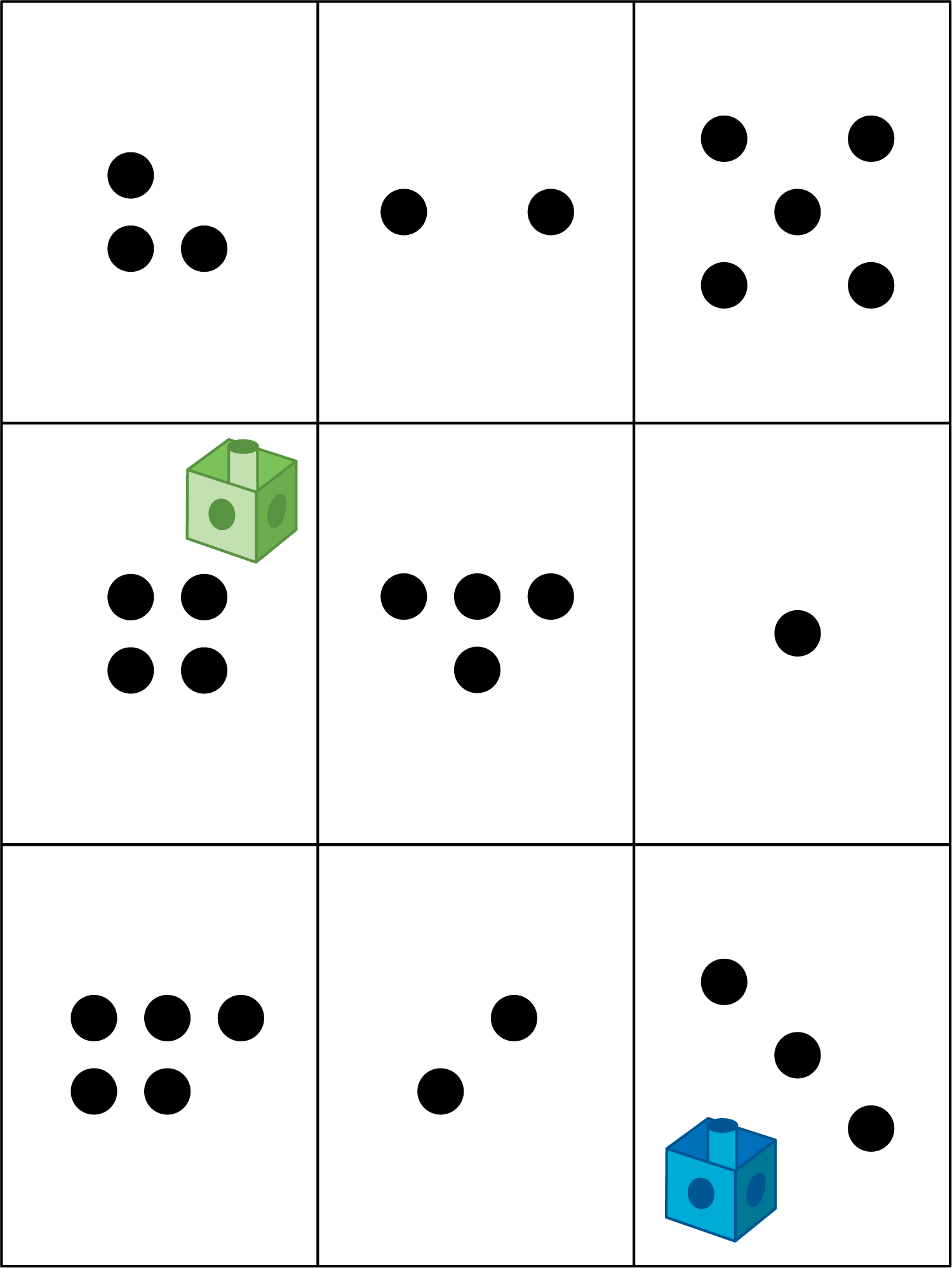 Shake and Spill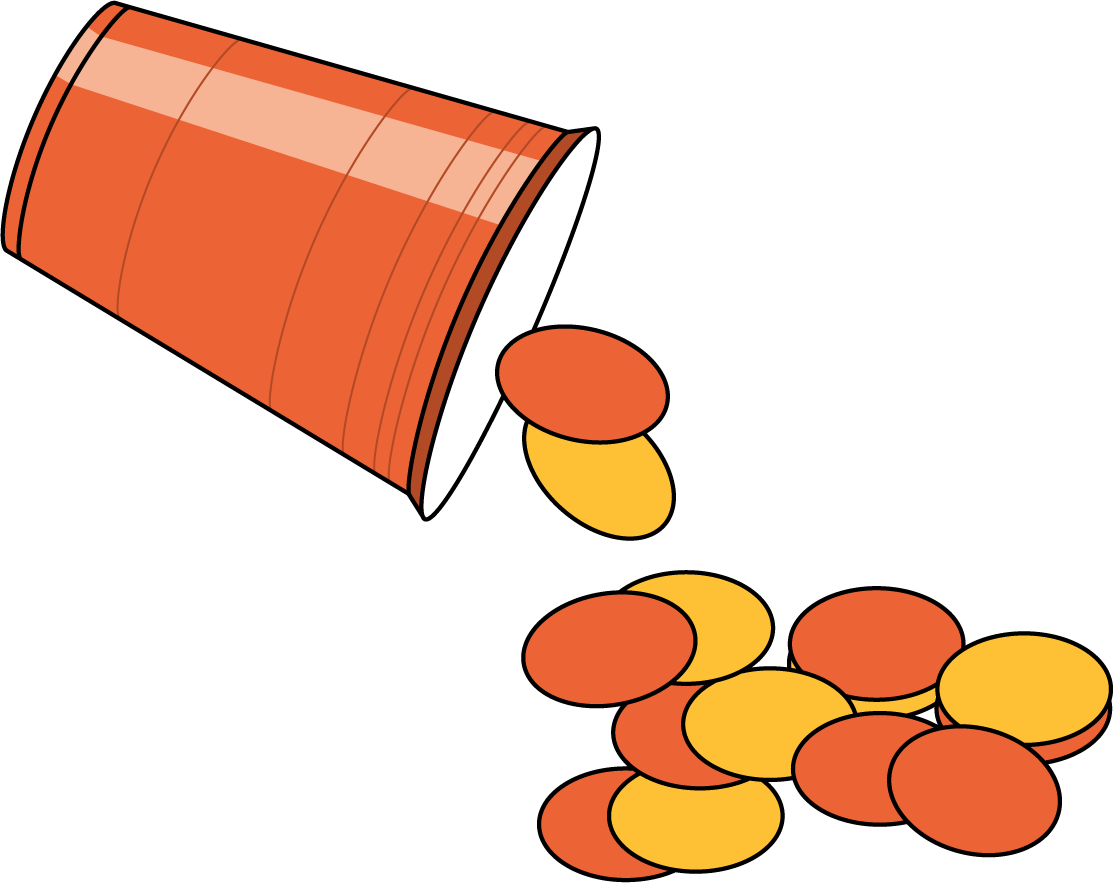 Number Race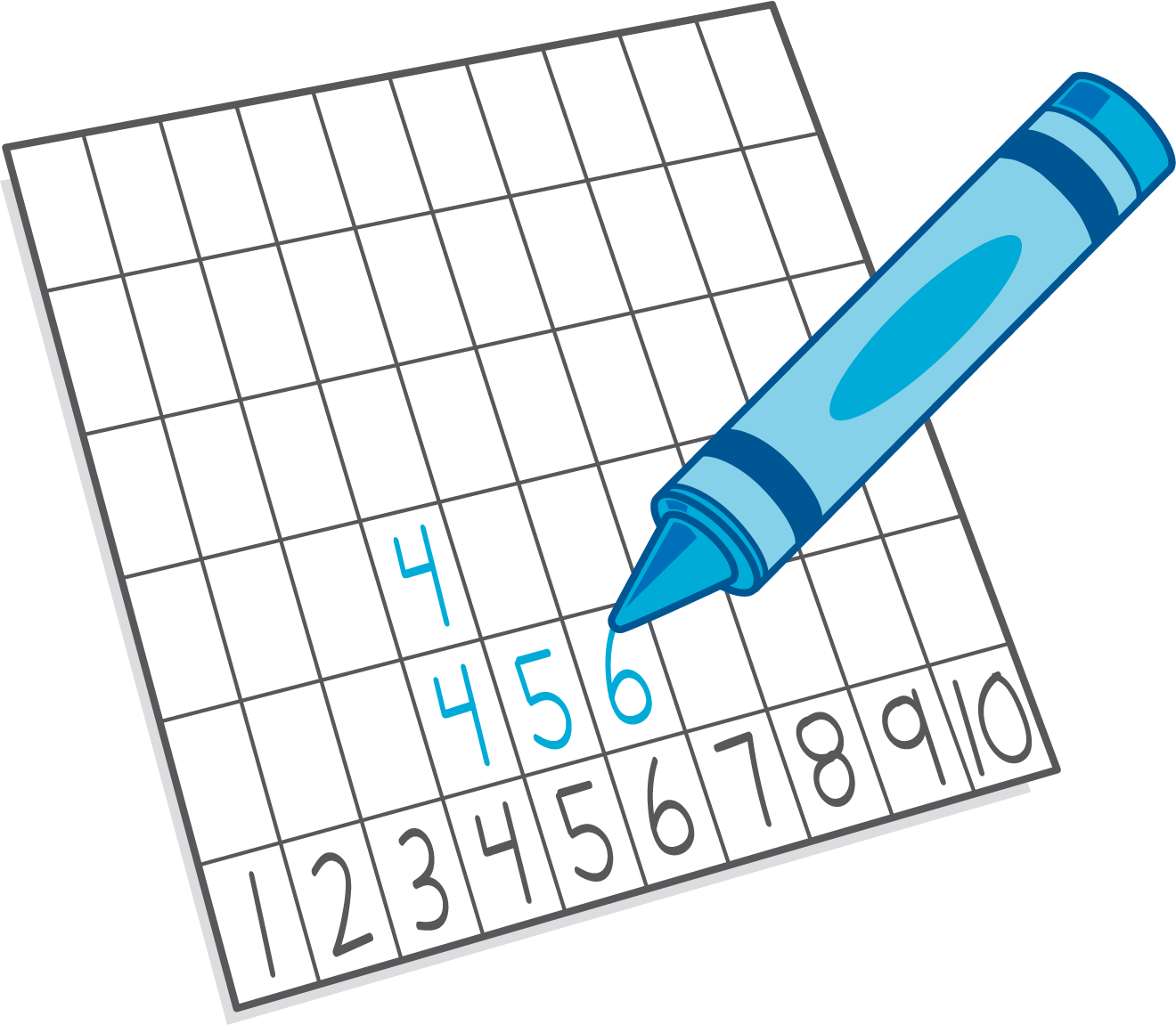 Math Stories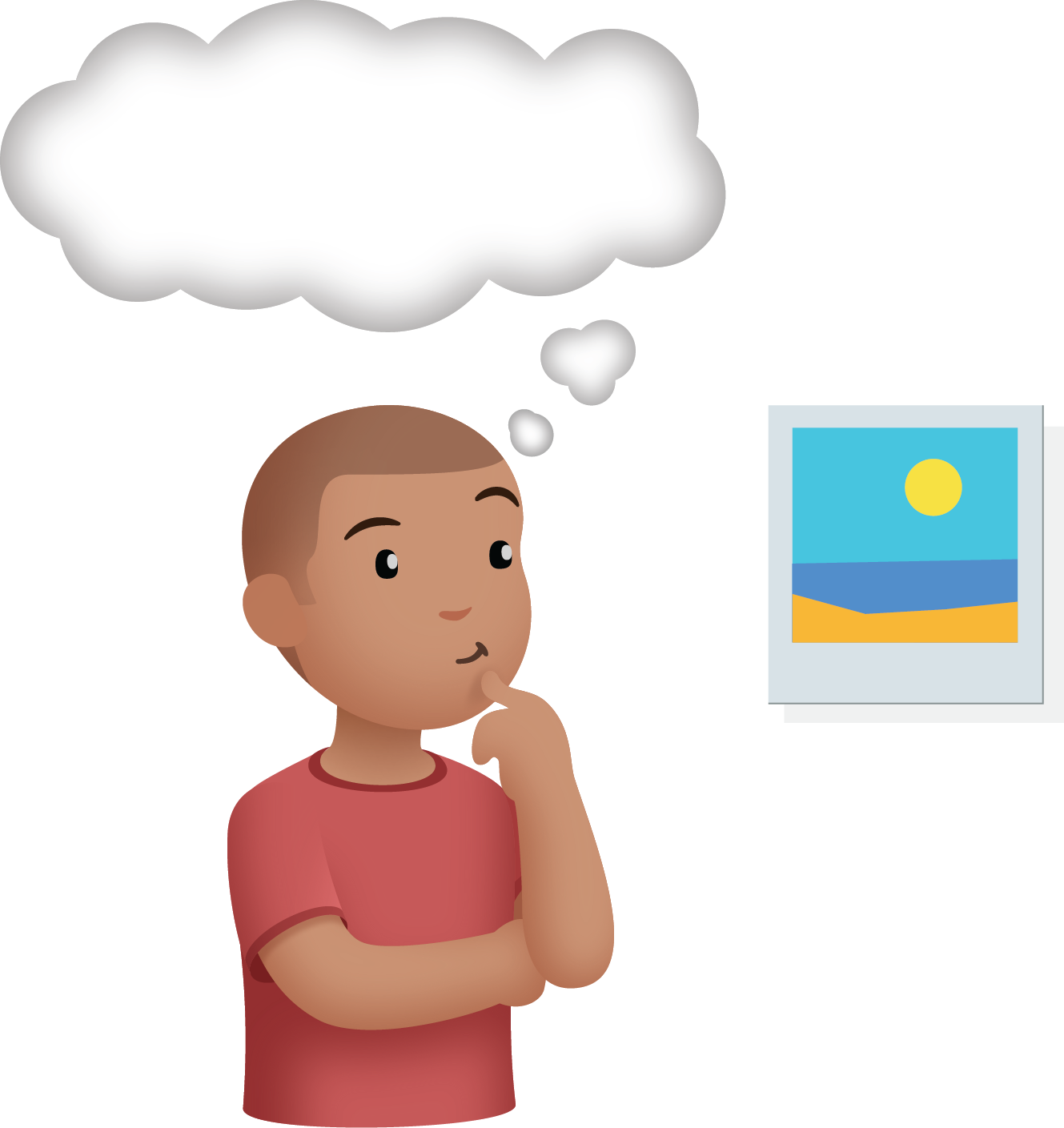 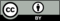 © CC BY 2021 Illustrative Mathematics®